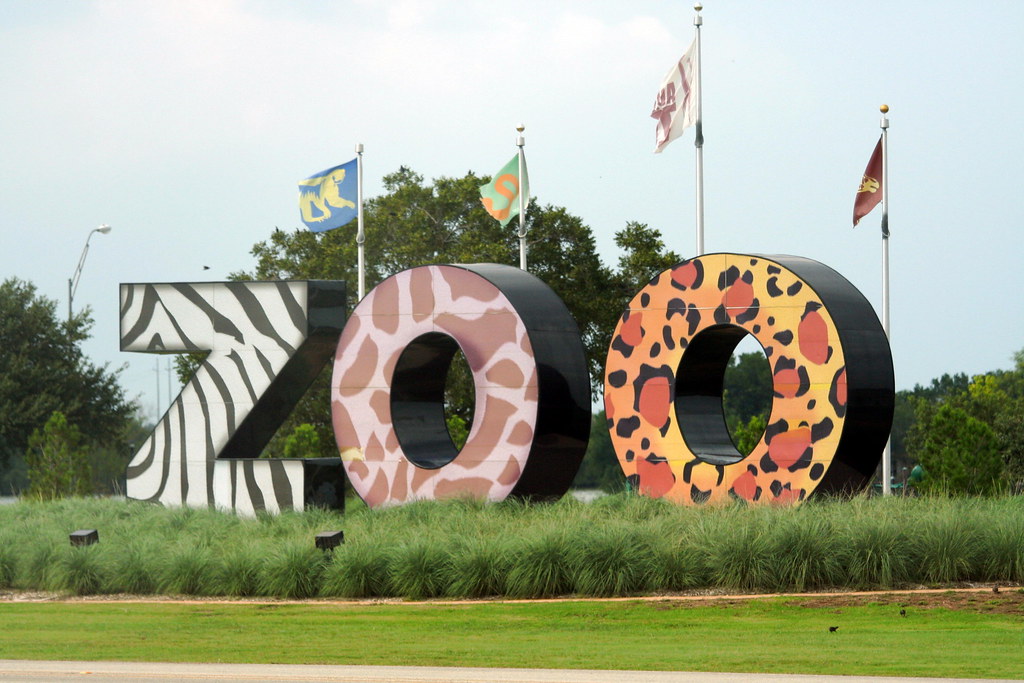 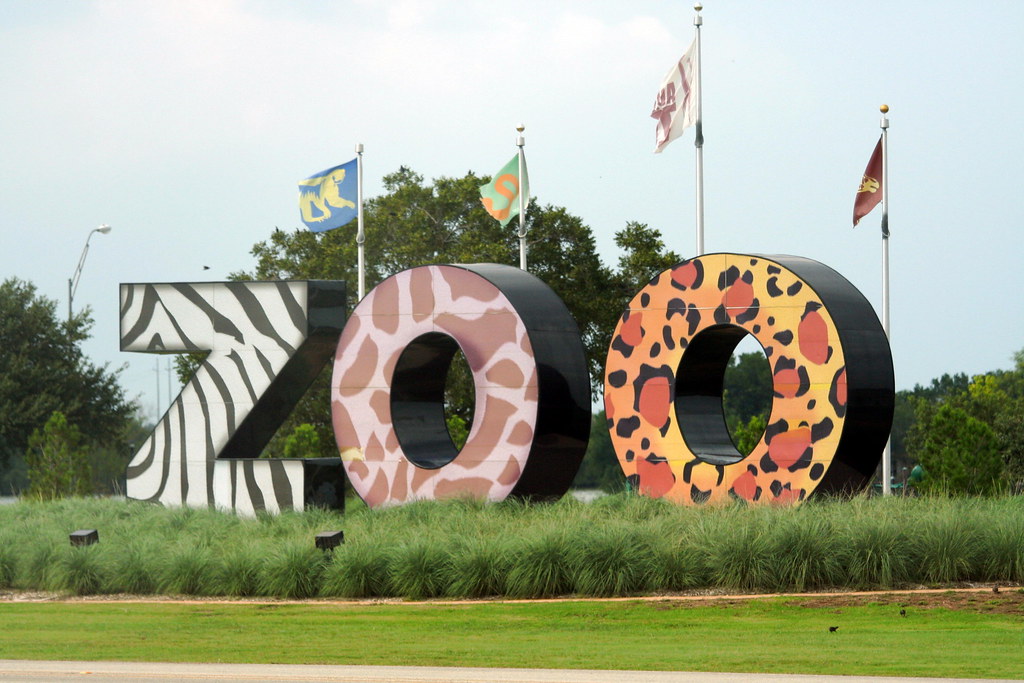 Spelling List #14square   stare   dairy   area   Januarydictionary   daring   beware   argumentlarge   partner   guarding   article   forceorchestra   ordinary   important   before                          Vocabulary Word list #13Allegiance: loyaltyfantasy: the product of the imaginationirresponsible: not reliablemoral: following God’s principles of right and wrongoccasional: happening once in a whileNovember/December Verse Due December 7th, but can be said any time before then2 Timothy 3:16-17All scripture is inspired by God and beneficial for teacher, for rebuke, for correction, for training in righteousness; so that the man or woman of God may be fully capable, equipped for every good work.